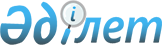 О внесении изменений в решение Урджарского районного маслихата от 21 декабря 2018 года № 36-391/VI "О бюджете Урджарского района на 2019-2021 годы"
					
			Утративший силу
			
			
		
					Решение Урджарского районного маслихата Восточно-Казахстанской области от 27 июня 2019 года № 42-470/VI. Зарегистрировано Департаментом юстиции Восточно-Казахстанской области 3 июля 2019 года № 6050. Утратило силу решением Урджарского районного маслихата Восточно-Казахстанской области от 24 декабря 2019 года № 47-525/VI
      Сноска. Утратило силу решением Урджарского районного маслихата Восточно-Казахстанской области от 24.12.2019 № 47-525/VI (вводится в действие с 01.01.2020).

      Примечание РЦПИ.

      В тексте документа сохранена пунктуация и орфография оригинала.
      В соответствии с пунктом 5 статьи 109 Бюджетного кодекса Республики Казахстан от 4 декабря 2008 года, подпунктом 1) пункта 1 статьи 6 Закона Республики Казахстан от 23 января 2001 года "О местном государственном управлении и самоуправлении в Республике Казахстан" и решением Восточно-Казахстанского областного маслихата от 14 июня 2019 года № 30/329-VI "О внесении изменений в решение Восточно – Казахстанского областного маслихата от 13 декабря 2018 года № 25/280-VI "Об областном бюджете на 2019-2021 годы" (зарегистрировано в Реестре государственной регистрации нормативных правовых актов за номером 6024), Урджарский районный маслихат РЕШИЛ:
      1. Внести в решение Урджарского районного маслихата от 21 декабря 2018 года № 36-391/VI "О бюджете Урджарского района на 2019-2021 годы" (зарегистрировано в Реестре государственной регистрации нормативных правовых актов за номером 5-18-189, опубликовано в Эталонном контрольном банке нормативных правовых актов Республики Казахстан в электронном виде 12 января 2019 года, в газете "Пульс времени/Уақыт тынысы" от 14 января 2019 года) следующие изменения:
      пункт 1 изложить в следующей редакции:
      "1. Утвердить бюджет района на 2019-2021 годы, согласно приложениям 1, 2, 3, 4, 5 и 6 соответственно, в том числе на 2019 год в следующих объемах:
      1) доходы – 13 633 332,4 тысяч тенге, в том числе:
      налоговые поступления – 1 034 428,0 тысяч тенге;
      неналоговые поступления – 15 113,0 тысяч тенге;
      поступления от продажи основного капитала – 12 550,0 тысяч тенге;
      поступления трансфертов – 12 571 241,4 тысяч тенге;
      2) затраты – 13 633 408,8 тысяч тенге;
      3) чистое бюджетное кредитование – 27 412,5 тысяч тенге, в том числе:
      бюджетные кредиты – 49 238,5 тысяч тенге;
      погашение бюджетных кредитов – 21 826,0 тысяч тенге;
      4) сальдо по операциям с финансовыми активами – 0,0 тысяч тенге, в том числе:
      приобретение финансовых активов - 0,0 тысяч тенге;
      поступления от продажи финансовых активов государства - 0,0 тысяч тенге;
      5) дефицит (профицит) бюджета – - 27 488,9 тысяч тенге;
      6) финансирование дефицита (использование профицита) бюджета – 27 488,9 тысяч тенге, в том числе:
      поступление займов – 49 238,0 тысяч тенге;
      погашение займов – 21 826,0 тысяч тенге;
      используемые остатки бюджетных средств – 76,9 тысяч тенге.";
      приложения 1 и 4 к указанному решению изложить в новой редакции согласно приложениям 1 и 2 к настоящему решению.
      2. Настоящее решение вводится в действие с 1 января 2019 года. Бюджет Урджарского района на 2019 год Перечень программ развития бюджета Урджарского района на 2019-2021 годы, направленных на реализацию бюджетных инвестиционных проектов
					© 2012. РГП на ПХВ «Институт законодательства и правовой информации Республики Казахстан» Министерства юстиции Республики Казахстан
				
      Председатель сессии

Ж. Жумакулов

      Секретарь Урджарского

      районного маслихата

К. Карашев
Приложение 1 
к решению Урджарского 
районного маслихата 
от 27 июня 2019 года 
№ 42-470/VIПриложение 1 
к решению Урджарского 
районного маслихата 
от 21 декабря 2018 года 
№ 36-391/VI
Категория
Категория
Категория
Категория
Всего доходы (тысяч тенге)
Класс
Класс
Класс
Всего доходы (тысяч тенге)
Подкласс
Подкласс
Всего доходы (тысяч тенге)
Наименование
Всего доходы (тысяч тенге)
1
2
3
4
5
I. Доходы
13 633 332,4
1
Налоговые поступления
1 034 428,0
01
Подоходный налог
382 091,0
2
Индивидуальный подоходный налог
382 091,0
03
Социальный налог
449 396,0
1
Социальный налог
449 396,0
04
Hалоги на собственность
162 776,0
1
Hалоги на имущество
77 511,0
3
Земельный налог
8 441,0
4
Hалог на транспортные средства
70 656,0
5
Единый земельный налог
6 168,0
05
Внутренние налоги на товары, работы и услуги
26 515,0
2
Акцизы
6 612,0
3
Поступления за использование природных и других ресурсов
7 540,0
4
Сборы за ведение предпринимательской и профессиональной деятельности
12 242,0
5
Налог на игорный бизнес
121,0
08
Обязательные платежи, взимаемые за совершение юридически значимых действий и (или) выдачу документов уполномоченными на то государственными органами или должностными лицами
13 650,0
1
Государственная пошлина
13 650,0
2
Неналоговые поступления
15 113,0
01
Доходы от государственной собственности
8 270,0
1
Поступления части чистого дохода государственных предприятий
0,0
5
Доходы от аренды имущества, находящегося в государственной собственности
8 219,0
7
Вознаграждения по кредитам, выданным из государственного бюджета
51,0
02
Поступления от реализации товаров (работ, услуг) государственными учреждениями, финансируемыми из государственного бюджета
3,0
1
Поступления от реализации товаров (работ, услуг) государственными учреждениями, финансируемыми из государственного бюджета
3,0
04
Штрафы, пени, санкции, взыскания, налагаемые государственными учреждениями, финансируемыми из государственного бюджета, а также содержащимися и финансируемыми из бюджета (сметы расходов) Национального Банка Республики Казахстан
288,0
1
Штрафы, пени, санкции, взыскания, налагаемые государственными учреждениями, финансируемыми из государственного бюджета, а также содержащимися и финансируемыми из бюджета (сметы расходов) Национального Банка Республики Казахстан, за исключением поступлений от организаций нефтяного сектора
288,0
06
Прочие неналоговые поступления
6 552,0
1
Прочие неналоговые поступления
6 552,0
3
Поступления от продажи основного капитала
12 550,0
01
Продажа государственного имущества, закрепленного за государственными учреждениями
5 555,0
1
Продажа государственного имущества, закрепленного за государственными учреждениями
5 555,0
03
Продажа земли и нематериальных активов
6 995,0
1
Продажа земли
6 995,0
4
Поступления трансфертов 
12 571 241,4
02
Трансферты из вышестоящих органов государственного управления
12 571 241,4
Функциональная группа
Функциональная группа
Функциональная группа
Функциональная группа
Функциональная группа
Всего затраты (тысяч тенге)
Функциональная подгруппа
Функциональная подгруппа
Функциональная подгруппа
Функциональная подгруппа
Всего затраты (тысяч тенге)
Администратор бюджетных программ
Администратор бюджетных программ
Администратор бюджетных программ
Всего затраты (тысяч тенге)
Программа
Программа
Всего затраты (тысяч тенге)
Наименование
Всего затраты (тысяч тенге)
1
2
3
4
5
6
II. Затраты
13 633 408,8
01
Государственные услуги общего характера
768 064,8
1
Представительные, исполнительные и другие органы, выполняющие общие функции государственного управления
472 316,0
112
Аппарат маслихата района (города областного значения)
35 847,0
001
Услуги по обеспечению деятельности маслихата района (города областного значения)
23 847,0
003
Капитальные расходы государственного органа
12 000,0
122
Аппарат акима района (города областного значения)
184 314,0
001
Услуги по обеспечению деятельности акима района (города областного значения)
176 256,0
113
Целевые текущие трансферты из местных бюджетов
8 058,0
123
Аппарат акима района в городе, города районного значения, поселка, села, сельского округа
252 155,0
001
Услуги по обеспечению деятельности акима района в городе, города районного значения, поселка, села, сельского округа
245 365,0
022
Капитальные расходы государственного органа
6 790,0
2
Финансовая деятельность
3 288,0
459
Отдел экономики и финансов района (города областного значения)
3 288,0
003
Проведение оценки имущества в целях налогообложения
2 788,0
010
Приватизация, управление коммунальным имуществом, постприватизационная деятельность и регулирование споров, связанных с этим 
500,0
9
Прочие государственные услуги общего характера
292 460,8
454
Отдел предпринимательства и сельского хозяйства района (города областного значения)
45 197,0
001
Услуги по реализации государственной политики на местном уровне в области развития предпринимательства и сельского хозяйства
39 797,0
007
Капитальные расходы государственного органа
5 400,0
458
Отдел жилищно-коммунального хозяйства, пассажирского транспорта и автомобильных дорог района (города областного значения)
158 698,8
001
Услуги по реализации государственной политики на местном уровне в области жилищно-коммунального хозяйства, пассажирского транспорта и автомобильных дорог
25 203,0
067
Капитальные расходы подведомственных государственных учреждений и организаций
0,0
113
Целевые текущие трансферты из местных бюджетов
133 495,8
459
Отдел экономики и финансов района (города областного значения)
46 648,0
001
Услуги по реализации государственной политики в области формирования и развития экономической политики, государственного планирования, исполнения бюджета и управления коммунальной собственностью района (города областного значения)
46 648,0
801
Отдел занятости, социальных программ и регистрации актов гражданского состояния района (города областного значения)
41 917,0
001
Услуги по реализации государственной политики на местном уровне в сфере занятости, социальных программ и регистрации актов гражданского состояния
36 212,0
032
Капитальные расходы подведомственных государственных учреждений и организаций
5 705,0
02
Оборона
24 683,0
1
Военные нужды
15 876,0
122
Аппарат акима района (города областного значения)
15 876,0
005
Мероприятия в рамках исполнения всеобщей воинской обязанности
15 876,0
2
Организация работы по чрезвычайным ситуациям
8 807,0
122
Аппарат акима района (города областного значения)
8 807,0
006
Предупреждение и ликвидация чрезвычайных ситуаций масштаба района (города областного значения)
8 807,0
03
Общественный порядок, безопасность, правовая, судебная, уголовно-исполнительная деятельность
0,0
9
Прочие услуги в области общественного порядка и безопасности
0,0
458
Отдел жилищно-коммунального хозяйства, пассажирского транспорта и автомобильных дорог района (города областного значения)
0,0
021
Обеспечение безопасности дорожного движения в населенных пунктах
0,0
04
Образование
6 922 060,0
1
Дошкольное воспитание и обучение
353 245,0
464
Отдел образования района (города областного значения)
352 195,0
024
Целевые текущие трансферты бюджетам города районного значения, села, поселка, сельского округа на реализацию государственного образовательного заказа в дошкольных организациях образования
50 160,0
040
Реализация государственного образовательного заказа в дошкольных организациях образования
302 035,0
466
Отдел архитектуры, градостроительства и строительства района (города областного значения)
1 050,0
037
Строительство и реконструкция объектов дошкольного воспитания и обучения
1 050,0
2
Начальное, основное среднее и общее среднее образование
6 218 109,0
123
Аппарат акима района в городе, города районного значения, поселка, села, сельского округа
3 663,0
005
Организация бесплатного подвоза учащихся до школы и обратно в сельской местности
3 663,0
464
Отдел образования района (города областного значения)
6 089 271,0
003
Общеобразовательное обучение
5 999 922,0
006
Дополнительное образование для детей
89 349,0
465
Отдел физической культуры и спорта района (города областного значения)
125 175,0
017
Дополнительное образование для детей и юношества по спорту
125 175,0
9
Прочие услуги в области образования
350 706,0
464
Отдел образования района (города областного значения)
350 706,0
001
Услуги по реализации государственной политики на местном уровне в области образования 
34 166,0
004
Информатизация системы образования в государственных учреждениях образования района (города областного значения)
36 120,0
005
Приобретение и доставка учебников, учебно-методических комплексов для государственных учреждений образования района (города областного значения)
131 518,0
015
Ежемесячные выплаты денежных средств опекунам (попечителям) на содержание ребенка-сироты (детей-сирот), и ребенка (детей), оставшегося без попечения родителей
25 504,0
022
Выплата единовременных денежных средств казахстанским гражданам, усыновившим (удочерившим) ребенка (детей)-сироту и ребенка (детей), оставшегося без попечения родителей 
0,0
023
Методическая работа
30 212,0
067
Капитальные расходы подведомственных государственных учреждений и организаций
93 186,0
06
Социальная помощь и социальное обеспечение
1 481 451,3
1
Социальное обеспечение
945 427,0
464
Отдел образования района (города областного значения)
1 802,0
030
Содержание ребенка (детей), переданного патронатным воспитателям
1 802,0
801
Отдел занятости, социальных программ и регистрации актов гражданского состояния района (города областного значения)
943 625,0
010
Государственная адресная социальная помощь
943 625,0
2
Социальная помощь
522 016,3
801
Отдел занятости, социальных программ и регистрации актов гражданского состояния района (города областного значения)
522 016,3
004
Программа занятости
244 324,0
006
Оказание социальной помощи на приобретение топлива специалистам здравоохранения, образования, социального обеспечения, культуры, спорта и ветеринарии в сельской местности в соответствии с законодательством Республики Казахстан
45 052,0
007
Оказание жилищной помощи
9 200,0
009
Материальное обеспечение детей-инвалидов, воспитывающихся и обучающихся на дому
8 181,0
011
Социальная помощь отдельным категориям нуждающихся граждан по решениям местных представительных органов
83 929,3
014
Оказание социальной помощи нуждающимся гражданам на дому
48 918,0
017
Обеспечение нуждающихся инвалидов обязательными гигиеническими средствами и предоставление услуг специалистами жестового языка, индивидуальными помощниками в соответствии с индивидуальной программой реабилитации инвалида
18 918,0
023
Обеспечение деятельности центров занятости населения
63 494,0
9
Прочие услуги в области социальной помощи и социального обеспечения
14 008,0
801
Отдел занятости, социальных программ и регистрации актов гражданского состояния района (города областного значения)
14 008,0
018
Оплата услуг по зачислению, выплате и доставке пособий и других социальных выплат
3 100,0
050
Обеспечение прав и улучшение качества жизни инвалидов в Республике Казахстан
10 908,0
07
Жилищно-коммунальное хозяйство
2 640 191,3
1
Жилищное хозяйство
281 836,3
458
Отдел жилищно-коммунального хозяйства, пассажирского транспорта и автомобильных дорог района (города областного значения)
28 624,0
002
Изъятие, в том числе путем выкупа земельных участков для государственных надобностей и связанное с этим отчуждение недвижимого имущества
4 852,0
004
Обеспечение жильем отдельных категорий граждан
23 772,0
466
Отдел архитектуры, градостроительства и строительства района (города областного значения)
253 212,3
003
Проектирование и (или) строительство, реконструкция жилья коммунального жилищного фонда
238 212,3
004
Проектирование, развитие и (или) обустройство инженерно-коммуникационной инфраструктуры
15 000,0
2
Коммунальное хозяйство
1 851 125,8
123
Аппарат акима района в городе, города районного значения, поселка, села, сельского округа
12 796,8
014
Организация водоснабжения населенных пунктов
12 796,8
458
Отдел жилищно-коммунального хозяйства, пассажирского транспорта и автомобильных дорог района (города областного значения)
5 000,0
012
Функционирование системы водоснабжения и водоотведения
5 000,0
466
Отдел архитектуры, градостроительства и строительства района (города областного значения)
1 833 329,0
005
Развитие коммунального хозяйства
1 500,0
006
Развитие системы водоснабжения и водоотведения
1 831 829,0
3
Благоустройство населенных пунктов
507 229,2
123
Аппарат акима района в городе, города районного значения, поселка, села, сельского округа
10 757,0
011
Благоустройство и озеленение населенных пунктов
10 757,0
458
Отдел жилищно-коммунального хозяйства, пассажирского транспорта и автомобильных дорог района (города областного значения)
496 472,2
015
Освещение улиц в населенных пунктах
62 803,0
016
Обеспечение санитарии населенных пунктов
58 836,0
018
Благоустройство и озеленение населенных пунктов
374 833,2
08
Культура, спорт, туризм и информационное пространство
331 046,0
1
Деятельность в области культуры
197 637,0
455
Отдел культуры и развития языков района (города областного значения)
197 637,0
003
Поддержка культурно-досуговой работы
197 637,0
2
Спорт
28 530,0
465
Отдел физической культуры и спорта района (города областного значения)
25 530,0
001
Услуги по реализации государственной политики на местном уровне в сфере физической культуры и спорта
12 528,0
006
Проведение спортивных соревнований на районном (города областного значения) уровне
13 002,0
466
Отдел архитектуры, градостроительства и строительства района (города областного значения)
3 000,0
008
Развитие объектов спорта
3 000,0
3
Информационное пространство
54 310,0
455
Отдел культуры и развития языков района (города областного значения)
35 431,0
006
Функционирование районных (городских) библиотек
34 770,0
007
Развитие государственного языка и других языков народа Казахстана
661,0
456
Отдел внутренней политики района (города областного значения)
18 879,0
002
Услуги по проведению государственной информационной политики 
18 879,0
9
Прочие услуги по организации культуры, спорта, туризма и информационного пространства
50 569,0
455
Отдел культуры и развития языков района (города областного значения)
16 641,0
001
Услуги по реализации государственной политики на местном уровне в области развития языков и культуры
10 851,0
032
Капитальные расходы подведомственных государственных учреждений и организаций
5 790,0
456
Отдел внутренней политики района (города областного значения)
33 928,0
001
Услуги по реализации государственной политики на местном уровне в области информации, укрепления государственности и формирования социального оптимизма граждан
20 984,0
003
Реализация мероприятий в сфере молодежной политики
12 944,0
10
Сельское, водное, лесное, рыбное хозяйство, особо охраняемые природные территории, охрана окружающей среды и животного мира, земельные отношения
244 462,0
1
Сельское хозяйство
207 015,0
473
Отдел ветеринарии района (города областного значения)
207 015,0
001
Услуги по реализации государственной политики на местном уровне в сфере ветеринарии
25 332,0
006
Организация санитарного убоя больных животных
1 365,0
007
Организация отлова и уничтожения бродячих собак и кошек
5 000,0
008
Возмещение владельцам стоимости изымаемых и уничтожаемых больных животных, продуктов и сырья животного происхождения
39 014,0
009
Проведение ветеринарных мероприятий по энзоотическим болезням животных
1 568,0
010
Проведение мероприятий по идентификации сельскохозяйственных животных
2 752,0
011
Проведение противоэпизоотических мероприятий
131 984,0
6
Земельные отношения
27 139,0
463
Отдел земельных отношений района (города областного значения)
27 139,0
001
Услуги по реализации государственной политики в области регулирования земельных отношений на территории района (города областного значения)
21 739,0
007
Капитальные расходы государственного органа
5 400,0
9
Прочие услуги в области сельского, водного, лесного, рыбного хозяйства, охраны окружающей среды и земельных отношений
10 308,0
459
Отдел экономики и финансов района (города областного значения)
10 308,0
099
Реализация мер по оказанию социальной поддержки специалистов
10 308,0
11
Промышленность, архитектурная, градостроительная и строительная деятельность
53 817,0
2
Архитектурная, градостроительная и строительная деятельность
53 817,0
466
Отдел архитектуры, градостроительства и строительства района (города областного значения)
53 817,0
001
Услуги по реализации государственной политики в области строительства, улучшения архитектурного облика городов, районов и населенных пунктов области и обеспечению рационального и эффективного градостроительного освоения территории района (города областного значения)
23 697,0
013
Разработка схем градостроительного развития территории района, генеральных планов городов районного (областного) значения, поселков и иных сельских населенных пунктов
24 810,0
015
Капитальные расходы государственного органа
5 310,0
12
Транспорт и коммуникации
275 297,0
1
Автомобильный транспорт
261 572,0
458
Отдел жилищно-коммунального хозяйства, пассажирского транспорта и автомобильных дорог района (города областного значения)
261 572,0
022
Развитие транспортной инфраструктуры
35 250,0
023
Обеспечение функционирования автомобильных дорог
226 322,0
9
Прочие услуги в сфере транспорта и коммуникаций
13 725,0
458
Отдел жилищно-коммунального хозяйства, пассажирского транспорта и автомобильных дорог района (города областного значения)
13 725,0
024
Организация внутрипоселковых (внутригородских), пригородных и внутрирайонных общественных пассажирских перевозок
13 725,0
13
Прочие
332 626,0
9
Прочие
332 626,0
123
Аппарат акима района в городе, города районного значения, поселка, села, сельского округа
20 643,0
040
Реализация мер по содействию экономическому развитию регионов в рамках Программы развития регионов до 2020 года
20 643,0
458
Отдел жилищно-коммунального хозяйства, пассажирского транспорта и автомобильных дорог района (города областного значения)
167 130,0
040
Реализация мер по содействию экономическому развитию регионов в рамках Программы развития регионов до 2020 года
0,0
062
Реализация мероприятий по социальной и инженерной инфраструктуре в сельских населенных пунктах в рамках проекта "Ауыл-Ел бесігі"
167 130,0
459
Отдел экономики и финансов района (города областного значения)
58 553,0
008
Разработка или корректировка, а также проведение необходимых экспертиз технико-экономических обоснований местных бюджетных инвестиционных проектов и конкурсных документаций проектов государственно-частного партнерства, концессионных проектов, консультативное сопровождение проектов государственно-частного партнерства и концессионных проектов
800,0
012
Резерв местного исполнительного органа района (города областного значения) 
20 240,0
026
Целевые текущие трансферты бюджетам города районного значения, села, поселка, сельского округа на повышение заработной платы отдельных категорий гражданских служащих, работников организаций, содержащихся за счҰт средств государственного бюджета, работников казҰнных предприятий
37 513,0
464
Отдел образования района (города областного значения)
57 582,0
041
Реализация мер по содействию экономическому развитию регионов в рамках Программы развития регионов до 2020 года
8 792,0
096
Выполнение государственных обязательств по проектам государственно-частного партнерства
48 790,0
466
Отдел архитектуры, градостроительства и строительства района (города областного значения)
28 718,0
079
Развитие социальной и инженерной инфраструктуры в сельских населенных пунктах в рамках проекта "Ауыл-Ел бесігі"
28 718,0
14
Обслуживание долга
51,0
1
Обслуживание долга
51,0
459
Отдел экономики и финансов района (города областного значения)
51,0
021
Обслуживание долга местных исполнительных органов по выплате вознаграждений и иных платежей по займам из областного бюджета
51,0
15
Трансферты
559 659,4
1
Трансферты
559 659,4
459
Отдел экономики и финансов района (города областного значения)
559 659,4
006
Возврат неиспользованных (недоиспользованных) целевых трансфертов
76,4
024
Целевые текущие трансферты из нижестоящего бюджета на компенсацию потерь вышестоящего бюджета в связи с изменением законодательства
325 828,0
038
Субвенции
183 974,0
051
Трансферты органам местного самоуправления
49 781,0
III. Чистое бюджетное кредитование
27 412,5
Бюджетные кредиты
49 238,5
10
Сельское, водное, лесное, рыбное хозяйство, особо охраняемые природные территории, охрана окружающей среды и животного мира, земельные отношения
49 238,5
9
Прочие услуги в области сельского, водного, лесного, рыбного хозяйства, охраны окружающей среды и земельных отношений
49 238,5
459
Отдел экономики и финансов района (города областного значения)
49 238,5
018
Бюджетные кредиты для реализации мер социальной поддержки специалистов
49 238,5
5
Погашение бюджетных кредитов
21 826,0
01
Погашение бюджетных кредитов
21 826,0
1
Погашение бюджетных кредитов, выданных из государственного бюджета
21 826,0
IV. Сальдо по операциям с финансовыми активами
0,0
Приобретение финансовых активов
0,0
Поступления от продажи финансовых активов государства 
0,0
V. Дефицит (профицит) бюджета
-27 488,9
VI. Финансирование дефицита (использование профицита) бюджета 
27 488,9
Поступления займов
49 238,0
7
Поступления займов
49 238,0
01
Внутренние государственные займы
49 238,0
2
Договоры займа
49 238,0
16
Погашение займов
21 826,0
1
Погашение займов
21 826,0
459
Отдел экономики и финансов района (города областного значения)
21 826,0
005
Погашение долга местного исполнительного органа перед вышестоящим бюджетом
21 826,0
8
Используемые остатки бюджетных средств
76,9
01
Остатки бюджетных средств
76,9
1
Свободные остатки бюджетных средств
76,9Приложение 2 
к решению Урджарского 
районного маслихата 
от 27 июня 2019 года 
№ 42-470/VIПриложение 4 
к решению Урджарского 
районного маслихата 
от 21 декабря 2018 года 
№ 36-391 /VI(тысяч тенге)
Функциональная группа
Функциональная группа
Функциональная группа
Функциональная группа
Функциональная группа
2019 год
2020 год
2021 год
Функциональная подгруппа
Функциональная подгруппа
Функциональная подгруппа
Функциональная подгруппа
2019 год
2020 год
2021 год
Администратор бюджетных программ
Администратор бюджетных программ
Администратор бюджетных программ
2019 год
2020 год
2021 год
Программа
Программа
2019 год
2020 год
2021 год
Наименование
2019 год
2020 год
2021 год
1
2
3
4
5
6
7
8
04
Образование
1 050,0
0,0
0,0
1
Дошкольное воспитание и обучение
1 050,0
0,0
0,0
466
Отдел архитектуры, градостроительства и строительства района (города областного значения)
1 050,0
0,0
0,0
037
Строительство и реконструкция объектов дошкольного воспитания и обучения
1 050,0
0,0
0,0
За счет средств местного бюджета
1 050,0
0,0
0,0
в том числе инвестиционные проекты:
На разработку ПСД и проведение экспертизы для реконструкции и переоборудования здания школы под детский сад в селе Маканчи, Урджарского района, ВКО
1 050,0
0,0
0,0
07
Жилищно-коммунальное хозяйство
2 086 541,3
2 859 173,0
474 239,0
1
Жилищное хозяйство
253 212,3
137 658,0
90 000,0
466
Отдел архитектуры, градостроительства и строительства района (города областного значения)
253 212,3
137 658,0
90 000,0
003
Проектирование и (или) строительство, реконструкция жилья коммунального жилищного фонда
253 212,3
97 658,0
50 000,0
За счет средств республиканского бюджета
203 307,0
0,0
0,0
в том числе инвестиционные проекты:
Строительство 30-ти квартирного жилого дома селе Урджар, Урджарского района, ВКО (без наружных инженерных сетей)
203 307,0
0,0
0,0
За счет средств местного бюджета
49 905,3
97 658,0
50 000,0
в том числе инвестиционные проекты:
Строительство наружных инженерных сетей к 30-ти и 60-ти квартирным жилым домам в селе Урджар, Урджарского района ВКО
500,0
20 000,0
0,0
Строительство 30-ти квартирного жилого дома селе Урджар, Урджарского района, ВКО (без наружных инженерных сетей)
34 905,3
77 658,0
0,0
Строительство 60-ти квартирного жилого дома селе Урджар, Урджарского района, ВКО (без наружных инженерных сетей)
0,0
0,0
50 000,0
Разработка ПСД на строительство водоотводного канала для осушения земельного участка на побережье оз.Алаколь, Урджарского района, ВКО
14 500,0
0,0
0,0
004
Проектирование, развитие и (или) обустройство инженерно-коммуникационной инфраструктуры
0,0
40 000,0
40 000,0
За счет средств местного бюджета
0,0
40 000,0
40 000,0
в том числе инвестиционные проекты:
Строительство инфраструктуры (дороги) к индивидуальным жилым домам по программе "Нурлы Жер" в селе Урджар, Урджарского района, ВКО
0,0
20 000,0
20 000,0
Строительство инфраструктуры (электроснабжение) к индивидуальным жилым домам по программе "Нурлы Жер" в селе Урджар, Урджарского района, ВКО
0,0
20 000,0
20 000,0
2
Коммунальное хозяйство
1 833 329,0
2 721 515,0
384 239,0
466
Отдел архитектуры, градостроительства и строительства района (города областного значения)
1 833 329,0
2 721 515,0
384 239,0
005
Развитие коммунального хозяйства
1 500,0
290 000,0
170 029,0
За счет средств местного бюджета
1 500,0
290 000,0
170 029,0
в том числе инвестиционные проекты:
Строительство полигона твердо-бытовых и прочих нетоксичных отходов в селе Кабанбай, Урджарского района, ВКО
0,0
120 000,0
0,0
Строительство полигона твердо-бытовых и прочих нетоксичных отходов в селе Маканчи Урджарского района, ВКО
0,0
170 000,0
170 029,0
Проведение государственной экспертизы ПСД на строительство полигона твердо-бытовых и прочих нетоксичных отходов в селе Маканчи Урджарского района, ВКО
1 500,0
0,0
0,0
006
Развитие системы водоснабжения и водоотведения
1 831 829,0
2 431 515,0
214 210,0
За счет средств республиканского бюджета
1 627 524,0
1 561 412,0
0,0
в том числе инвестиционные проекты:
Реконструкция водопроводных сетей в селе Маканчи, Урджарского района, ВКО
400 000,0
1 368 789,0
0,0
Реконструкция водопроводных сетей и водозаборных соооружений в селе Каратума, Урджарского района, ВКО
70 000,0
0,0
0,0
Строительство водопроводных сетей в селе Шолпан, Урджарского района, ВКО
241 745,0
0,0
0,0
Реконструкция водопроводных сетей в селе Сегизбай, Урджарского района, ВКО
256 244,0
0,0
0,0
Строительство водопроводных сетей в селе Кабанбай, Урджарского района, ВКО
144 767,0
0,0
0,0
Строительство водопроводных сетей в селе Бахты, Урджарского района, ВКО
144 768,0
0,0
0,0
Реконструкция водопроводных сетей в селе Урджар, Урджарского района, ВКО (3 очередь)
100 000,0
0,0
0,0
Строительство водопроводных сетей и водозаборных сооружений в селе Бестерек, Урджарского района, ВКО
85 000,0
192 623,0
0,0
Строительство водопроводных сетей и водозаборных сооружений в селе Коктал, Урджарского района, ВКО
85 000,0
0,0
0,0
Строительство водопроводных сетей и водозаборных сооружений в селе Ельтай, Урджарского района, ВКО
50 000,0
0,0
0,0
Строительство водопроводных сетей и водозаборных сооружений в селе Акжар, Урджарского района, ВКО
50 000,0
0,0
0,0
За счет средств местного бюджета
204 305,0
870 103,0
214 210,0
в том числе инвестиционные проекты:
Разработка ПСД на строительство водопровоодных сетей и водозаборных сооружений на побережье озера Алаколь, Урджарского района, ВКО
17 222,0
0,0
0,0
Строительство водопроводных сетей и водозаборных сооружений на побережье озера Алаколь, Урджарского района, ВКО
0,0
56 000,0
0,0
Реконструкция водопроводных сетей в селе Маканчи, Урджарского района, ВКО
58 000,0
188 757,0
0,0
Реконструкция водопроводных сетей в селе Сегизбай, Урджарского района, ВКО
34 057,0
0,0
0,0
Строительство водопроводных сетей в селе Шолпан, Урджарского района, ВКО
42 826,0
0,0
0,0
Строительство водопроводных сетей в селе Бестерек, Урджарского района, ВКО
0,0
52 842,0
0,0
Реконструкция водопроводных сетей в селе Урджар, Урджарского района, ВКО (3 очередь)
0,0
256 340,0
0,0
Строительство водопроводных сетей в селе Коктал, Урджарского района, ВКО
0,0
29 450,0
0,0
Строительство водопроводных сетей в селе Бахты Урджарского района ВКО
0,0
52 500,0
40 000,0
Строительство водопроводных сетей и водозаборных сооружений в селе Баркытбел, Урджарского района, ВКО
0,0
35 000,0
0,0
Строительство водопроводных сетей и водозаборных сооружений в селе Кабанбай, Урджарского района, ВКО
0,0
70 000,0
70 000,0
Строительство водопроводных сетей в селе Елтай, Урджарского района, ВКО
0,0
38 613,0
38 610,0
Строительство водопроводных сетей в селе Акжар, Урджарского района, ВКО
0,0
32 673,0
32 672,0
Строительство водопроводных сетей в селе Жогаргы Егинсу, Урджарского района, ВКО
0,0
32 928,0
32 928,0
Строительство водопроводных сетей в селе Лайбулак, Урджарского района, ВКО
0,0
25 000,0
0,0
Разработка ПСД на строительство канализационных сетей и полей фильтрации на побережье озера Алаколь, Урджарского района, ВКО
19 998,0
0,0
0,0
Разработка ПСД на строительство полей фильтрации для канализационных стоков в с.Урджар, Урджарского района, ВКО
1 000,0
0,0
0,0
Получение государственной экспертизы ПСД на строительство водопроводных сетей в селе Лайбулак, Урджарского района, ВКО
1 202,0
0,0
0,0
Реконструкция водопроводных сетей в селе Сагат, Урджарского района, ВКО
30 000,0
0,0
0,0
08
Культура, спорт, туризм и информационное пространство
3 000,0
0,0
0,0
2
Спорт
3 000,0
0,0
0,0
466
Отдел архитектуры, градостроительства и строительства района (города областного значения)
3 000,0
0,0
0,0
008
Развитие объектов спорта
3 000,0
0,0
0,0
За счет средств местного бюджета
3 000,0
0,0
0,0
в том числе инвестиционные проекты:
Корректировка ПСД на строительство спортивного модуля в селе Маканчи, Урджарского района, ВКО
3 000,0
0,0
0,0
12
Транспорт и коммуникации
35 250,0
0,0
35 000,0
4
Воздушный транспорт
35 250,0
0,0
35 000,0
458
Отдел жилищно-коммунального хозяйства, пассажирского транспорта и автомобильных дорог района (города областного значения)
35 250,0
0,0
35 000,0
022
Развитие транспортной инфраструктуры
35 250,0
0,0
35 000,0
За счет средств местного бюджета
35 250,0
0,0
35 000,0
в том числе инвестиционные проекты:
Разработка ПСД на реконструкцию взлетно-посадочной полосы аэропорта в селе Урджар, Урджарского района, ВКО
35 250,0
0,0
0,0
Реконструкция взлетно-посадочной полосы аэропорта в селе Урджар, Урджарского района, ВКО
0,0
0,0
35 000,0
13
Прочие
28 718,0
28 718,0
0,0
9
Прочие
28 718,0
28 718,0
0,0
466
Отдел архитектуры, градостроительства и строительства района (города областного значения)
28 718,0
28 718,0
0,0
078
Целевые трансферты на развитие бюджетам города районного значения, села, поселка, сельского округа на развитие социальной и инженерной инфраструктуры в сельских населенных пунктах в рамках проекта "Ауыл-Ел бесігі" 
28 718,0
28 718,0
0,0
За счет средств местного бюджета
28 718,0
28 718,0
0,0
в том числе инвестиционные проекты:
Строительство плавательного бассейна в селе Урджар, Урджарского района, ВКО
28 718,0
28 718,0
0,0
всего
2 154 559,3
2 887 891,0
509 239,0